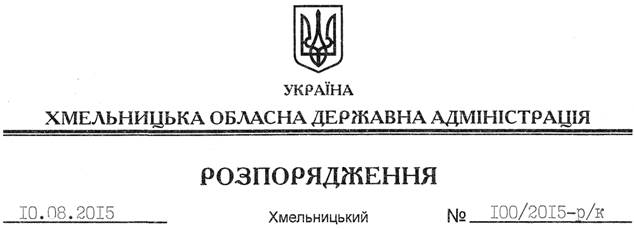 Відповідно до статей 6, 10 Закону України “Про місцеві державні адміністрації”, статей 25, 26 Закону України “Про державну службу”, постанови Кабінету Міністрів України від 11 квітня 2012 року № 298 “Деякі питання, пов’язані з підготовкою і внесенням подань щодо осіб, призначення на посаду та звільнення з посади яких здійснюється Верховною Радою України, Президентом України або Кабінетом Міністрів України чи погоджується з Кабінетом Міністрів України”, листів-погоджень Адміністрації Президента України від 21.05.2015 року № 02-01/2464, Кабінету Міністрів України від 07.08.2015 року № 13480/0/2-15:Призначити з 11 серпня 2015 року Процюка Василя Васильовича на посаду першого заступника голови Хмельницької обласної державної адміністрації з посадовим окладом згідно зі штатним розписом.Підстава:	заява В.Процюка, довідка про результати спеціальної перевірки відомостейГолова адміністрації								М.ЗагороднийПро призначення першого заступника голови облдержадміністрації Процюка В.В.